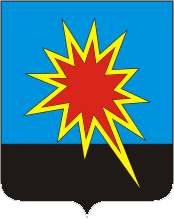 РОССИЙСКАЯ ФЕДЕРАЦИЯКЕМЕРОВСКАЯ ОБЛАСТЬКАЛТАНСКИЙ ГОРОДСКОЙ ОКРУГАДМИНИСТРАЦИЯ КАЛТАНСКОГО ГОРОДСКОГО ОКРУГАРАСПОРЯЖЕНИЕОт08.11.2012 г.         № 1826-р.Об исполнении отдельных указов Президента Российской Федерации В.В. Путина в Калтанском городском округеВо исполнение указов Президента Российской Федерации от 7 мая 2012 года № 596 «О долгосрочной государственной экономической политике», № 597 «О мероприятиях по реализации государственной социальной политики», № 598 «О совершенствовании государственной политики в сфере здравоохранения», № 599 «О мерах по реализации государственной политики в области образования и науки», № 600 «О мерах по обеспечению граждан Российской Федерации доступным и комфортным жильем и повышению качества жилищно-коммунальных услуг», № 601 «Обосновных направлениях совершенствования системы государственного управления», № 602 «Об обеспечении межнационального согласия», № 606 «О мерах по реализации демографической политики Российской Федерации», Распоряжения Губернатора Кемеровской области от 10.09.2012г. №60-рг «Об исполнении отдельных указов Президента Российской Федерации В.В.Путина в Кемеровской области»:1. В целях повышения темпов и обеспечения устойчивости экономического роста, увеличения реальных доходов населения Калтанского городского округа:1.1. В области стратегического планирования социально-экономического развития:заместителю главы Калтанского городского округа по экономике(А.И.Горшкова), до 31 декабря 2012 года, актуализировать программу социально-экономического развития Калтанского городского округа на период до 2025 года;1.2. В области совершенствования бюджетной, налоговой политики, повышения эффективности бюджетных расходов начальнику финансового управления г.Калтан(В.П. Чушкиной), заместителю главы Калтанского городского округа по экономике(А.И.Горшковой) обеспечить повышение эффективности бюджетных расходов (постоянно).1.3. В области приватизации и совершенствования управления муниципальным имуществом директору МКУ «Управление муниципальным имуществомКалтанского городского округа» (Е.Ф. Обороновой) обеспечить отчуждение непрофильного муниципального имущества и земельных участков, принадлежащих на праве собственности Калтанскому городскому округу, а также участков, муниципальная собственность на которые не разграничена (постоянно).1.4. В области улучшения условий ведения предпринимательской деятельности:а) заместителю главы Калтанского городского округа по экономике(А.И.Горшковой), заместителю главы Калтанского городского округа по строительству(О.А.Рудюку), заместителю главы Калтанского городского округапо жилищно-коммунальному комплексу(К.А.Шертухову), до 1 апреля 2013 года проработать вопрос о сокращении сроков прохождения процедур субъектами предпринимательской деятельности и стоимости этих процедур в следующих сферах государственного (муниципального) регулирования: строительство, подключение к сетям, областные меры налогового стимулирования;б) заместителю главы Калтанского городского округа по экономике(А.И.Горшковой) до 1 декабря 2012 года создать институт уполномоченного по защите прав предпринимателей, осуществляющего деятельность на муниципальном уровне;в) Заместителю главыКалтанского городского округа по жилищно-коммунальному комплексу(К.А.Шертухову), заместителю главы Калтанского городского округа по экономике(А.И.Горшковой), заместителю главыКалтанского городского округа по социальным вопросам(А.Б.Клюевой), заместителю главыКалтанского городского округа по строительству(О.А. Рудюку), заместителю главы Калтанского городского округа по работе с правоохранительными органамиивоенно-мобилизационной подготовке(В.В. Майеру):обеспечить организацию и проведение, начиная с 2013 года, обязательного публичного технологического и ценового аудита всех крупных инвестиционных проектов.2. В целях дальнейшего совершенствования социальной политики:2.1.Всем заместителямглавы Калтанского городского округа обеспечить достижение следующих целевых показателей:к 2018 году - повышение размера реальной заработной платы в 1,4-1,5 раза;к 2020 году - увеличение числа высококвалифицированных работников, с тем чтобы оно составляло не менее трети от числа работников;создание ежегодно в период с 2013 по 2015 год до 5 рабочих мест для инвалидов (в том числе специальных) в рамках мероприятий, направленных на снижение напряженности на рынке труда.2.2. Заместителю главы Калтанского городского округа по социальным вопросам(А.Б.Клюевой) обеспечить:доведение в 2012 году средней заработной платы педагогических работников образовательных учреждений общего образования до средней заработной платы в Калтанском городском округе;доведение к 2013 году средней заработной платы педагогических работников дошкольных образовательных учреждений до средней заработной платы в сфере общего образования в Кемеровской области;доведение к 2018 году средней заработной платы работников учреждений культуры до средней заработной платы в Калтанском городском округе;увеличить к 2018 году в целях выявления и поддержки юных талантов число детей, привлекаемых к участию в творческих мероприятиях, до 8 процентов от общего числа детей.предусмотреть увеличение количества платных услуг, оказываемых населению.2.3. Заместителю главы Калтанского городского округапо социальным вопросам (А.Б.Клюевой) обеспечить достижение следующих целевых показателей:к 2018 году - повышение средней заработной платы врачей до 200 процентов от средней заработной платы в Калтанском городском округе;к 2018 году - повышение средней заработной платы социальных работников, включая социальных работников медицинских организаций, младшего медицинского персонала (персонала, обеспечивающего условия для предоставления медицинских услуг), среднего медицинского (фармацевтического) персонала (персонала, обеспечивающего условия для предоставления медицинских услуг) до 100 процентов от средней заработной платы в Калтанском городском округе, работников медицинских организаций, имеющих высшее медицинское (фармацевтическое) или иное высшее образование, предоставляющих медицинские услуги (обеспечивающих предоставление медицинских услуг), - до 200 процентов от средней заработной платы в Калтанском городском округе;совместно с общественными организациями до 1 апреля 2013 года обеспечить формирование независимой системы оценки качества работы организаций, оказывающих социальные услуги, включая определение критериев эффективности работы таких организаций и введение публичных рейтингов их деятельности;до 1 декабря 2012 года разработать комплекс мер, направленных на увеличение поддержки социально ориентированных некоммерческих организаций.2.4. Заместителю главы Калтанского городского округа по социальным вопросам(А.Б.Клюевой):а) до 15ноября 2012 года разработать комплекс мероприятий по развитию культуры в Калтанском городском округе;б) до 15 ноября 2012 года разработать комплекс мер по расширению практики обмена выставками между музеями, а также по работе музеев, находящихся на территории Калтанского городского округа, в вечернее время и обеспечить их реализацию;в) до 2014 года: предусмотреть в муниципальной целевой программе «Культура Калтанского городского округа» и обеспечить реализацию следующих  проектов: «Формирование электронной библиотеки Кузбасса» и «Модельные сельские библиотеки»;обеспечить реализацию проекта по предоставлению услуги заказа билетов на репертуарные и гастрольные концерты и спектакли на сайтах областных театрально-зрелищных учреждений;провести модернизацию музейных ресурсов информационно-телекоммуникационной сети «Интернет»;обеспечить реализацию проекта «Культурная среда» и проведение акции «Ночь музеев»;обеспечить проведение муниципальных  проектов для талантливых и одаренных детей с участием как признанных мастеров, так и молодых деятелей  российского искусства;обеспечить проведение семинаров, мастер-классов для развития художественной одаренности у детей.2.5. Заместителю главы Калтанского городского округапо экономике(А.И.Горшковой), заместителю главы Калтанского городского округапо социальным вопросам(А.Б.Клюевой):до 15ноября 2012 года подготовить предложения по повышению эффективности реализации мероприятий по содействию трудоустройству инвалидов, по обеспечению доступности профессионального образования, включая совершенствование методов профессиональной ориентации детей-инвалидов и лиц с ограниченными возможностями здоровья, по подготовке специализированных программ профессионального обучения инвалидов с учетом особенностей их психофизического развития и индивидуальных возможностей, а также индивидуальных программ реабилитации инвалидов, по созданию условий для повышения уровня занятости инвалидов, в том числе на оборудованных (оснащенных) для них рабочих местах;до 1 декабря 2012 года разработать комплекс мер, направленных на повышение эффективности реализации мероприятий по содействию трудоустройству инвалидов, на обеспечение доступности профессионального образования, включая совершенствование методов профессиональной ориентации детей-инвалидов и лиц с ограниченными возможностями здоровья, на подготовку специализированных программ профессионального обучения инвалидов с учетом особенностей их психофизического развития и индивидуальных возможностей, а также индивидуальных программ реабилитации инвалидов, на создание условий для повышения уровня занятости инвалидов, в том числе на оборудованных (оснащенных) для них рабочих местах.2.6. Заместителю главы Калтанского городского округапо экономике (А.И.Горшковой):в течение 2012 года:обеспечить направление безработных инвалидов на отделение выбора профессии (Новокузнецкий государственный гуманитарно-технический колледж-интернат) с целью профессионального самоопределения;оказывать содействие в трудоустройстве инвалидов в соответствии с требованиями индивидуальных программ реабилитации, в том числе на временные рабочие места;государственному казенному учреждению Центр занятости населения г.Осинники, осуществлять возмещение работодателю затрат на приобретение, монтаж и установку оборудования для оснащения дополнительных рабочих мест (в том числе специальных) для трудоустройства инвалидов в рамках адресной целевой программы «Дополнительные мероприятия, направленные на снижение напряженности на рынке труда Кемеровской области, на 2012 год»;проводить проверки работодателей в целях осуществления контроля за приемом на работу инвалидов в пределах установленной квоты.2.7. Заместителю главы Калтанского городского округа по социальным вопросам (А.Б.Клюевой), заместителю главы Калтанского городского округа по экономике(А.И.Горшковой):а) до 1 января 2013 года разработать комплекс мер поэтапного совершенствования системы оплаты труда, работников бюджетного сектора экономики, обусловив повышение оплаты труда достижением конкретных показателей качества и количества оказываемых услуг и предусмотрев:установление базовых окладов по профессиональным квалификационным группам;повышение заработной платы работников бюджетного сектора экономики с обязательным привлечением на эти цели средств, высвобождаемых в результате реструктуризации сети бюджетных учреждений, и внебюджетных источников;б) до 1 марта 2013 года создать прозрачный механизм оплаты труда руководителей организаций, финансируемых за счет бюджетных ассигнований областного (местного) бюджета, установив соотношение средней заработной платы руководителей и работников этих организаций и предусмотрев представление руководителями этих организаций сведений о доходах, об имуществе и обязательствах имущественного характера.3. В целях совершенствования государственной политики в сфере здравоохранения, направленной на сохранение и укрепление здоровья населения Кемеровской области, увеличение продолжительности их жизни, заместителю главы Калтанского городского округапо социальным вопросам (А.Б.Клюевой):а) обеспечить к 2018 году достижение следующих целевых показателей:снижение смертности от болезней системы кровообращения до 649,4 случая на 100 тыс. населения;снижение смертности от новообразований(в том числе от злокачественных) до 192,8 случая на 100 тыс. населения;снижение смертности от туберкулеза до 11,8 случая на 100 тыс. населения;снижение смертности от дорожно-транспортных происшествий до 10,6 случая на 100 тыс. населения;снижение младенческой смертности до 7,5 случая на 1 тыс. родившихся живыми;б) разработать до 1 марта 2013 года комплекс мер, направленных на совершенствование оказания медицинской помощи населению на основе долгосрочной целевой программы Кемеровской области «Здоровье кузбассовцев» на 2013-2015 годы;в) обеспечить дальнейшую работу, направленную на реализацию мероприятий по формированию здорового образа жизни населения Кемеровской области, включая популяризацию культуры здорового питания, спортивно-оздоровительных программ, профилактику алкоголизма и наркомании, противодействие потреблению табака;г) принять меры по укреплению материально-технической базы медицинских учреждений в рамках целевых программ.4. В целях совершенствования государственной политики в области образования и науки и подготовки квалифицированных специалистов с учетом требований инновационной экономики:4.1. Заместителю главы Калтанского городского округа по социальным вопросам (А.Б.Клюевой) обеспечить достижение следующих целевых показателей:к 2016 году - достижение 100 процентов доступности дошкольного образования для детей в возрасте от 3 до 7 лет;к 2020 году - увеличение числа детей в возрасте от 5 до 18 лет, обучающихся по дополнительным образовательным программам, в общей численности детей этого возраста до 70 - 75 процентов, предполагая, что 50 процентов из них должны обучаться за счет бюджетных ассигнований федерального бюджета;4.2. Заместителям главы Калтанского городского округа обеспечить к 2015 году увеличение доли занятого населения в возрасте от 25 до 65 лет, прошедшего повышение квалификации и (или) профессиональную подготовку, в общей численности занятого в экономике Калтанского городского округа населения этой возрастной группы до 37 процентов.4.3. Заместителямглавы Калтанского городского округапо социальным вопросам (А.Б.Клюевой), по строительству(О.А.Рудюку):принять меры, направленные на ликвидацию очередности в дошкольные образовательные учреждения (далее - детские сады), в том числе  строительство детских садов; реконструкция и капитальный ремонт  детских садов; создание дополнительных групп в действующих дошкольных образовательных и общеобразовательных учреждениях;5.В целях улучшения жилищных условий населения Кемеровской области, дальнейшего повышения доступности жилья и качества жилищно-коммунальных услуг:5.1 Заместителю главы Калтанского городского округапо жилищно-коммунальному хозяйству(К.А.Шертухову) обеспечить до 2017 года увеличение доли заемных средств в общем объеме капитальных вложений в системы теплоснабжения, водоснабжения, водоотведения и очистки сточных вод до 30 процентов.5.2. Заместителю главы Калтанского городского округа по строительству(О.А.Рудюку) обеспечить достижение следующих целевых показателей:до 2018 года - снижение стоимости одного квадратного метра жилья на 20 процентов путем увеличения объема ввода в эксплуатацию жилья экономического класса;до 2020 года - предоставление доступного и комфортного жилья 60 процентам семей Калтанского городского округа, желающих улучшить свои жилищные условия.5.3. Заместителю Главы Калтанского городского округа (по жилищно-коммунальному хозяйству) К.А.Шертухову,заместителю главы Калтанского городского округа (по экономике) А.И.Горшковой, директору МКУ «Управление муниципальным имуществом Калтанского городского округа» Е.Ф.Обороновой:а) до 1 марта 2013 года разработать комплекс мер, направленных на решение задач, связанных с ликвидацией аварийного жилищного фонда;б) до 1 июня 2013 года обеспечить создание сети общественных организаций в целях оказания содействия уполномоченным органам в осуществлении контроля за выполнением организациями коммунального комплекса своих обязательств;в) принимать меры по улучшению качества предоставления жилищно-коммунальных услуг, в том числе путем обеспечения конкуренции на рынке этих услуг на местном уровне;г) обеспечивать создание благоприятных условий для привлечения частных инвестиций в сферу жилищно-коммунального хозяйства в целях решения задач модернизации и повышения энергоэффективности объектов коммунального хозяйства.5.4. Заместителю главы Калтанского городского округа по жилищно-коммунальному хозяйству (К.А. Шертухову) до 2015 года обеспечить переход на установление долгосрочных тарифов в сфере теплоснабжения, холодного и горячего водоснабжения и водоотведения, газоснабжения.5.5. Заместителю главы Калтанского городского округапо строительству(О.А. Рудюку), заместителю главы Калтанскогопо жилищно-коммунальным вопросам(К.А.Шертухову), директору МКУ «Управление муниципальным имуществом Калтанского городского округа» (Е.Ф. Обороновой):а) после принятия Правительством Российской Федерации порядка бесплатного предоставления земельных участков под строительство жилья экономического класса с учётом ограничений продажной цены на такое жилье разработать соответствующий комплекс мер по бесплатному предоставлению указанных земельных участков;б) до 15ноября 2012 года разработать комплекс мер по улучшению жилищных условий семей, имеющих 3 и более детей, включая создание необходимой инфраструктуры на земельных участках, предоставляемых указанной категории граждан на бесплатной основе;в) до 1 марта 2013 года разработать комплекс мер, направленных на решение задач, связанных с ликвидацией аварийного жилищного фонда;г) обеспечивать содействие формированию и развитию рынка арендного жилья, в том числе строительство «доходных» домов за счет субсидий и иных межбюджетных трансфертов.5.6. Заместителю главы Калтанского городского округапо строительству(О.А.Рудюку), заместителю главыКалтанского городского округа по жилищно-коммунальному хозяйству(К.А.Шертухову), до 1 декабря 2012 года разработать порядок согласования дополнительных процедур в сфере жилищного строительства, установленных Кемеровской областью, органами местного самоуправления, организациями коммунального комплекса, электросетевыми и газоснабжающими организациями.5.7. Заместителю главы Калтанского городского округа по строительству (О.А.Рудюку), заместителю главы Калтанского городского округапо экономике (А.И.Горшковой), заместителю главы Калтанского городского округа поработе с  правоохранительными органами и военно- мобилизационной подготовке (В.В. Майеру) до 1 декабря 2012 года разработать план мероприятий по предупреждению и пресечению монополистической деятельности и недобросовестной конкуренции хозяйствующих субъектов в сферах жилищного строительства и производства строительных материалов.5.8. Директору МКУ «Управление муниципальным имуществом» (Е.Ф.Обороновой):до 1 марта 2013 года провести анализ и создать реестр земельных участков, находящихся в муниципальной собственности Калтанского городского округа и собственность на которые не разграничена, переданных в хозяйственное ведение или оперативное управление, но не используемых по назначению;осуществлять на постоянной основе формирование и пополнение банка земельных участков, пригодных для жилищного строительства.5.9. Заместителю главы Калтанского городского округа по экономике(А.И.Горшковой), организовать на постоянной основе работу с банками, работающими на территории Калтанского городского округа, по привлечению долгосрочных кредитных ресурсов для развития ипотечного жилищного кредитования.6. В целях совершенствования системы государственного управления:6.1. Заместителю главы Калтанского городского округа по экономике(А.И. Горшковой) обеспечить достижение следующих показателей:к 2018 году - уровень удовлетворенности населения Калтанского городского округа предоставления государственных и муниципальных услуг – не менее 90 процентов;к 2015 году - доля населения Калтанского  городского округа, имеющего доступ к получению государственных и муниципальных услуг по принципу «одного окна» по месту пребывания, в том числе в многофункциональных центрах предоставления государственных услуг,– не менее 90 процентов;к 2018 году - доля населения Калтанского городского округа, использующего механизм получения государственных и муниципальных услуг в электронной форме,– не менее 70 процентов;к 2014 году - сокращение времени ожидания в очереди при обращении заявителя в орган государственной власти Российской Федерации (орган местного самоуправления) для получения государственных (муниципальных) услуг до 15 минут.6.2.Управляющему делами руководителю аппарата администрации Калтанского городского округа (М.В. Николаевой), заместителю главы Калтанского городского округа  по экономике (А.И.Горшковой):а) обеспечить размещение проектов нормативных правовых актов в системе раскрытия информации, созданной Правительством Российской Федерации;б) до 15 июля 2013 года обеспечить доступ в информационно-телекоммуникационной сети «Интернет» к открытым данным, содержащимся в информационных системах исполнительных органов  власти;в) совместно с исполнительными органами государственной власти Кемеровской области обеспечить предоставление государственных и муниципальных услуг по принципу «одного окна», предусмотрев при этом: внесение изменений в нормативные правовые акты, регулирующие предоставление государственных и муниципальных услуг, в части, касающейся исключения норм, препятствующих предоставлению таких услуг по принципу «одного окна», до 1 июля 2013 года;организацию поэтапного предоставления государственных и муниципальных услуг по принципу «одного окна» до 1 января 2015 года;г) совместно с органами местного самоуправления разработать план-график создания многофункциональных центров предоставления государственных и муниципальных услуг Кемеровской области до 2015 года;д) до 1 декабря 2012 года обеспечить на постоянной основе информирование населения о результатах реализации в муниципальном образовании программных документов Президента Российской Федерации посредством создания на официальных сайтах органов власти в информационно-телекоммуникационной сети «Интернет» специальных разделов, отражающих ход реализации и достигнутые результаты исполнения поручений Президента Российской Федерации.7. В целях совершенствования демографической политики Кемеровской области:7.1. Заместителю главы Калтанского городского округапо социальным вопросам(А.Б.Клюеву), заместителю главы Калтанского городского округа по экономике(А.И.Горшковой), заместителю главы Калтанского городского округапо работе с правоохранительными органами и военно-мобилизационной подготовке(В.В. Майеру)обеспечить достижение следующих целевых показателей к 2018 году:повышение суммарного коэффициента рождаемости до 1,753;увеличение ожидаемой продолжительности жизни населения до 74 лет.7.2. Заместителю главы Калтанского городского округа по экономике(А.И. Горшковой), заместителю главы Калтанского городского округа по социальным вопросам(А.Б. Клюевой), заместителю главы Калтанского городского округа по работе с правоохранительными органами и военно-мобилизационной подготовке (В.В. Майеру): обеспечить реализацию мер, направленных на совершенствование миграционной политики, включая содействие миграции в целях обучения и осуществления преподавательской и научной деятельности, а также разработку и реализацию программ социальной адаптации и интеграции мигрантов.7.3. Заместителю главы Калтанского городского округа по экономике(А.И. Горшковой), директору Государственное казенное учреждение Центр занятости населения города Осинники(О.В.Мочаловой)в течение 2012 года:организовать проведение специализированных ярмарок вакансий и учебных рабочих мест для женщин;осуществлять возмещение работодателю затрат на приобретение, монтаж и установку оборудования для оснащения дополнительных рабочих мест (в том числе надомных) для многодетных родителей в рамках адресной целевой программы «Дополнительные мероприятия, направленные на снижение напряженности на рынке труда Кемеровской области, на 2012 год»;обеспечить предоставление государственных услуг по организации профессиональной ориентации в целях выбора сферы деятельности (профессии), трудоустройства, профессионального обучения по запросу женщин в период отпуска по уходу за ребенком до достижения им возраста 3 лет;обеспечить предоставление финансовой поддержки женщинам, направленным на профессиональную подготовку, переподготовку и повышение квалификации в другую местность, в период отпуска по уходу за ребенком до достижения им возраста трех лет.7.4. Заместителю главы Калтанского городского округа по экономике (А.И. Горшковой), заместителю главы Калтанского городского округапо социальным вопросам(А.Б. Клюевой)до 1 апреля 2013 года разработать и принять комплекс мер, направленных на создание условий для совмещения женщинами обязанностей по воспитанию детей с трудовой занятостью, а также на организацию профессионального обучения (переобучения) женщин, находящихся в отпуске по уходу за ребенком до достижения им возраста 3 лет.7.5. Заместителю главы Калтанского городского округапо социальным  вопросам(А.Б.Клюевой), заместителю главы Калтанского городского округа по строительству(О.А. Рудюку),начальник Управления пенсионного фонда РФ Государственное учреждение в г.Калтан Кемеровской области (О.А. Ягодкина)проводить на постоянной основе работу по популяризации получения и использования средств областного материнского (семейного) капитала на улучшение жилищных условий.8. Начальнику финансового управления г.Калтан (В.П. Чушкиной), заместителю главы Калтанского городского округа по экономике (А.И.Горшковой) предусмотреть при формировании бюджета Кемеровской области на 2013 год и на плановый период 2014 и 2015 годов, а также на последующие годы бюджетные ассигнования на реализацию мероприятий, предусмотренных настоящим распоряжением.9. Заместителям главы Калтанского городского округа и иным должностным лицам, ответственным за реализацию положений настоящего распоряжения, обеспечить достижение поставленных целевых показателей развития в установленные сроки и представлять информацию о результатах их достижения в отдел экономического анализа и прогнозирования развития территории администрации Калтанского городского округа по итогам первого полугодия до 1 августа, по итогам года – до 15 февраля года, следующего за отчетным годом.10. Заместителю главы Калтанского городского округа по экономике(А.И.Горшковой):  Создать комиссию по мониторингу достижения целевых показателей социально-экономического развития Калтанского городского округа и выполнения задач, обозначенных в отдельных указах Президента Российской Федерации, и утвердить ее состав.11. Утвердить прилагаемое Положение о комиссии по мониторингу достижения целевых показателей социально-экономического развития Калтанского городского округа и выполнения задач, обозначенных в отдельных указах Президента Российской Федерации.12. Управляющему делами руководителю аппарата администрации Калтанского городского округа (М.В.Николаевой)обеспечить размещение информации о результатах реализации в Калтанском городском округе  указов Президента Российской Федерации В.В. Путина в информационно-телекоммуникационной сети «Интернет» на сайте администрации Калтанского городского округа в специальном разделе, отражающем ход реализации исполнения поручений Президента Российской Федерации.13. Контроль за исполнением распоряжения оставляю за собой.14. Распоряжение вступает в силу со дня подписания.Глава Калтанскогогородского округа                                                 И.Ф. ГолдиновПоложение о комиссии по мониторингу достижения целевых показателей социально-экономического развития Калтанского городского округа и выполнения задач, обозначенных в отдельных указах Президента Российской Федерации1.  Комиссия по мониторингу достижения целевых показателей социально-экономического развития Калтанского городского округа и выполнения задач, обозначенных в отдельных указах Президента Российской Федерации (далее - комиссия), является совещательным и консультативным органом при Главе Калтанского городского, образованным в целях совершенствования деятельности органов местного самоуправления  для выполнения задач, поставленных Президентом Российской Федерации.2.  Комиссия в своей деятельности руководствуется Конституцией Российской Федерации, федеральными законами, указами и распоряжениями Президента Российской Федерации, постановлениями и распоряжениями Правительства Российской Федерации, Уставом  Калтанского городского округа, законами Кемеровской области, постановлениями и распоряжениями Губернатора Кемеровской области и Коллегии Администрации Кемеровской области, а также настоящим Положением.3.  Основными задачами комиссии являются:а) рассмотрение вопросов, касающихся динамики целевых показателей социально-экономического развития Калтанского городского округа, определенных Главой Калтанского городского округа для выполнения задач, поставленных Президентом Российской Федерации, а также способов и этапов их достижения:б) подготовка предложений Главе Калтанского городского округа по совершенствованию экономической, социальной и демографической политики в Калтанском городском округе для обеспечения достижения целевых показателей;в) анализ практики реализации в отдельных муниципальных образованиях, отраслях экономики, организациях решений по повышению размеров оплаты труда, работников бюджетной сферы и переходу на новые механизмы оплаты труда с учетом достижения конкретных показателей качества и количества оказываемых услуг;г) оценка эффективности мер, направленных на решение задач в области социально-экономического развития Калтанского городского округа, и подготовка предложений по их совершенствованию.4. Комиссия для решения возложенных на неё задач имеет право:а) приглашать на свои заседания должностных лиц органов местного самоуправления, представителей иных органов, организаций и объединений;б) привлекать в установленном порядке для осуществления информационно-аналитических и экспертных работ научные и другие организации, а также ученых и специалистов.5. Комиссия формируется в составе председателя комиссии, двух заместителей председателя комиссии, ответственного секретаря и других членов комиссии.6. Комиссия в соответствии с возложенными на неё задачами вправе создавать из числа своих членов, а также из числа представителей органов и организаций, не входящих в состав комиссии, рабочую группу для обеспечения подготовки решений комиссии и координации работы по направлениям деятельности комиссии.7. Руководитель рабочей группы комиссии и её состав утверждаются председателем комиссии.8. Заседания комиссии проводятся не реже одного раза в шесть месяцев. В случае необходимости могут проводиться внеочередные заседания комиссии.Подготовку и организацию заседаний комиссии, а также решение текущих вопросов деятельности комиссии осуществляет секретарь комиссии.Заседание комиссии ведет председатель комиссии либо по его поручению один из заместителей председателя комиссии.9. Решения комиссии оформляются протоколом, который подписывается председательствующим на заседании комиссии.Состав комиссии по мониторингу достижения целевых показателей социально-экономического развития Калтанского городского округа и выполнения задач, обозначенных в отдельных Указах Президента Российской Федерации:УтвержденоРаспоряжением администрации Калтанского городского округаот ____________ 2012 г. № ______-рУтвержденраспоряжением администрации Калтанского городского округаот ___________ 2012 г. №______-рГолдинов Игорь Федорович- Глава Калтанского городского округа/председатель комиссииГоршкова Алла Игоревна- заместитель Главы Калтанского городского округа по экономике/заместитель председатель комиссииНиколаева Марина  Владиславовна-управляющий делами руководитель аппарата администрации Калтанского городского округаШертухов  Кирилл Александрович- заместитель Главы Калтанского городского округа по вопросам жилищно-коммунального хозяйстваКлюева Анна Богдановна- заместитель Главы Калтанского городского округа по социальным вопросам/заместитель председателя комиссииМайер Виктор Владимирович-  заместитель Главы Калтанского городского округа по работе с правоохранительными органами и военно-мобилизационной подготовкеРудюк Олег Александрович-  заместитель Главы Калтанского городского округа по строительствуЧушкина Валентина Петровна-  Начальник Финансового управления г.КалтанОборонова Елена Федоровна-  Директор МКУ «Управление муниципальным имуществом» Калтанского городского округаСалейкина Елена Ильинична-руководитель отдела по г.Калтану Управления Федерального Казначейства по Кемеровской областиЯгодкина Ольга Анатольевна-начальник Управления пенсионного фонда РФ Государственное учреждение в г.Калтан Кемеровской областиМочалова Ольга Васильевна-директор Государственного казенного учреждения Центр занятости г.ОсинникиБаландина Элеонора Альтафовна -  Начальник отдела экономического анализа и прогнозирования развития территорииБурмасова Кристина Евгеньевна-  Главный специалист по ценообразованию отдела экономического анализа и прогнозирования развития территории, ответственный секретарь комиссии